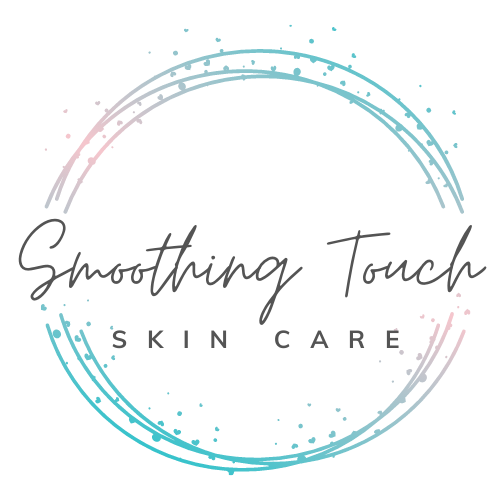 Microneedling Intake FormName__________________________________________ 	Phone ______________ Date__________________Address________________________________________ 	City___________________ State______ Zip_______Emergency Contact ______________________________ 	Phone________________ e-mail_________________________________________________________ Birthday Month/Day ___/___Would you like to receive emails from Smoothing Touch Skin Care about promotions and specials?      Y      N Do you currently have or have had any of the following health conditions?Please list any other health conditions: __________________________________________________________Please list any recent surgery: _________________________________________________________________Please list current medications and/or supplements: _________________________________________________________________________________________________________________________________________Are you using any products that contain the following ingredients? Circle all that apply.Retinoid (Retin-A, Renova, Differin, Tazorac), hydroquinone, prescribed acne medication, glycolic, lactic, or salicylic acids?Have you had any of the following cosmetic facial treatments? How many ounces of plain water do you drink daily? _______________________________________________Do you drink more than 4 caffeinated beverages daily?   Y	   NDo you sunbathe or use tanning beds?  Y	N	How often? ______________________________________Does your face turn red easily?  	Y	NDo you smoke or vape? 	Y	NPlease list your current skin care routine and how you use each product:Cleanser___________________________________________________________________________________Toner_____________________________________________________________________________________Moisturizer ________________________________________________________________________________Eye Cream _________________________________________________________________________________Treatment Serums __________________________________________________________________________Sunscreen _________________________________________________________________________________Other _____________________________________________________________________________________I understand, have read, and completed this questionnaire truthfully. I agree that this constitutes full disclosure, and that it supersedes any previous verbal or written disclosures. I understand that withholding information or providing misinformation may result in contraindications and/or irritation to the skin from treatments received. The treatments I receive here are voluntary and I release Smoothing Touch Skin Care LLC and the skin care provider for liability and assume full responsibility. Client Signature ____________________________________________________________________________Printed Client Name _______________________________________________________	Date _____________Skin care professional Signature _______________________________________________________________Skin care professional Printed Name _________________________________________   Date _____________PacemakerHeart ConditionHigh Blood PressureEpilepsyCancerStrokeHysterectomyThyroid ConditionClaustrophobiaScledermaActive InfectionAllergiesHepatitisHIVYYYYYYYYYYYYYYNNNNNNNNNNNNNNDiabetesHormone ImbalanceHerpes/Cold SoresEczemaPsoriasisSkin PigmentationAcneRosaceaAuto Immune ConditionCollagen Vascular DiseaseBlood Clotting ProblemsImmunosuppressionBlood Thinning MedicationPregnant/NursingYYYYYYYYYYYYYYNNNNNNNNNNNNNNCosmetic SurgeryPermanent MakeupMicrodermabrasionLash ExtensionsBotox, Fillers or InjectablesDermaplaningLaser Resurfacing CO2 TreatmentYYYYYYYYYNNNNNNNNNThread LiftsMicrocurrentChemical PeelsMicroneedlingNanoneedlingPhoto Facials-IPLWaxingLED TreatmentsYYYYYYYYNNNNNNNN